Здравствуйте, уважаемые родители. Рекомендуем Вам почитать своему ребенку  сказку или показать мультфильм  «Кошкин дом», а так же комплекс игр и упражнений на тему: «Мы читаем. С.Я. Маршак». 1. Упражнение «Возле дома».Рассмотрите картинки и составьте предложения о том, где находится каждый герой сказки.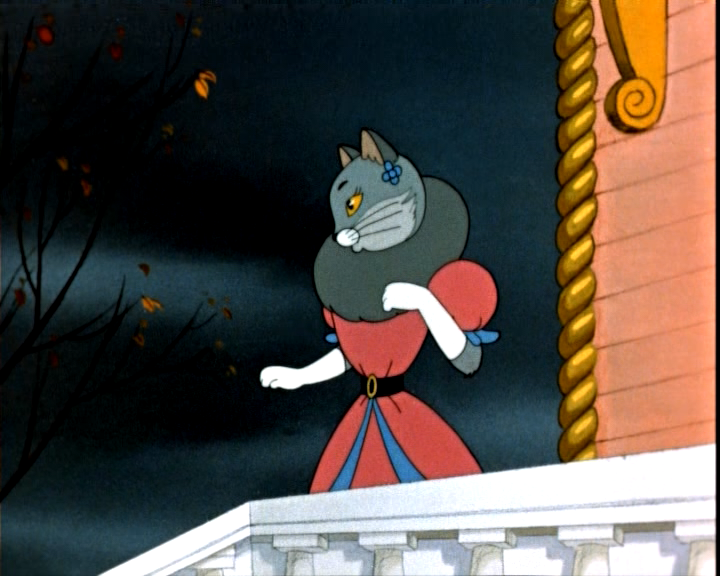 (Кошка выходит из дома)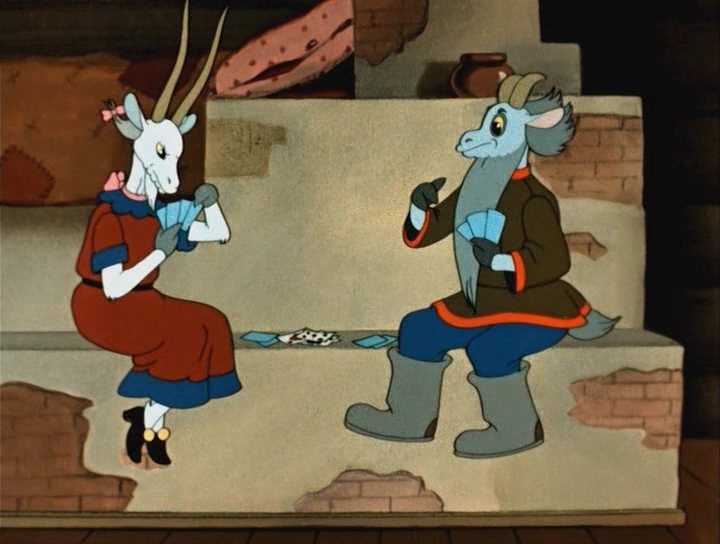 (Коза и козел сидят на печке) 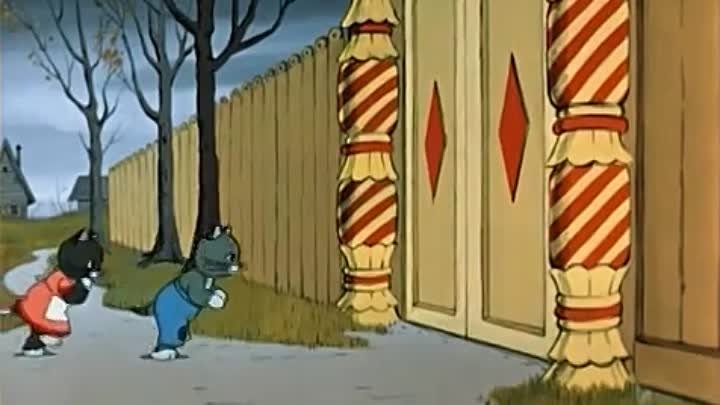 (Котята стоят перед воротами)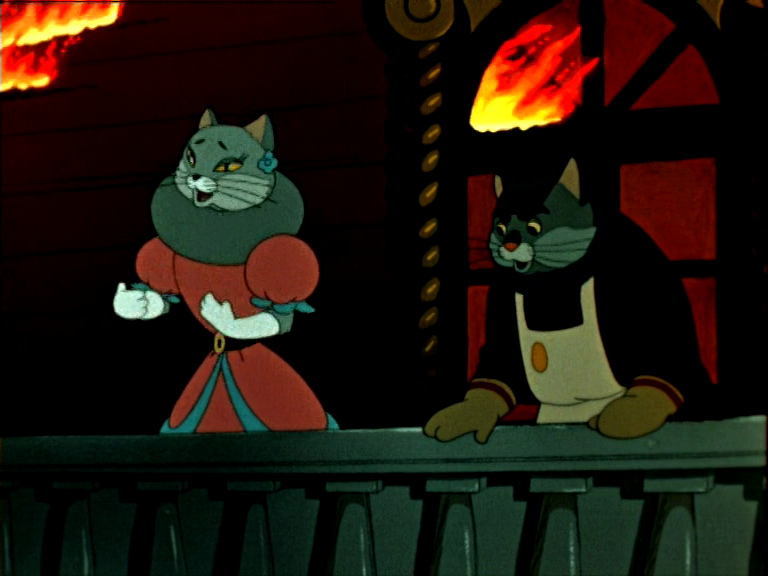 (Кот Василий стоит на крыльце)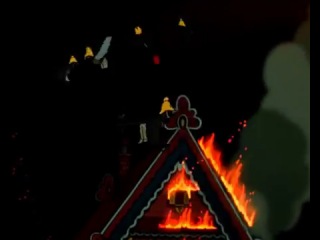 (Грачи летают над домом)2. Упражнение «Составь схему».Повторите свои предложения, определите, сколько слов в каждом из них, выложите или нарисуйте схемы предложений. Например, в предложении «Грачи летают над домом» - 4 слова. Схема выглядит так: Сколько слов в этом предложении? Какое слово третье по счету? 3. Упражнение «Кто самый внимательный?» Рассмотрите картинки и найдите предметы и объекты, в названиях которых есть заданные звуки: [р], [л], [ш], [с]. 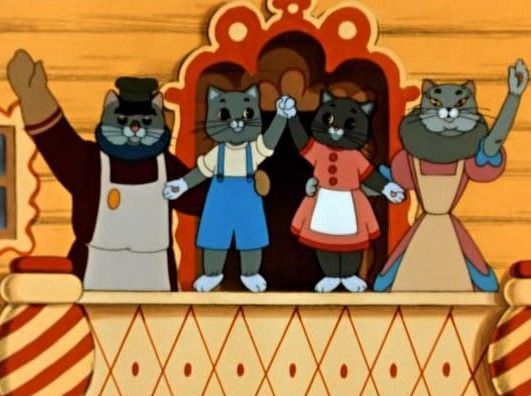 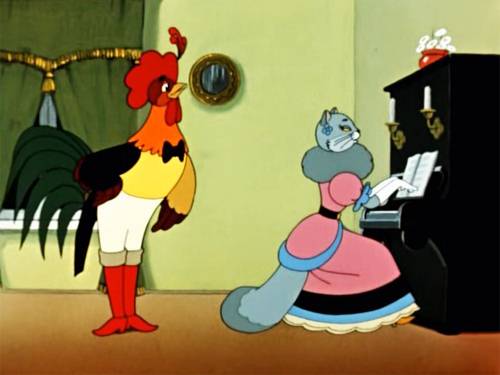 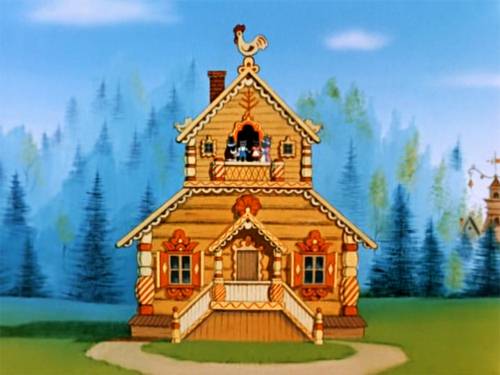 4. Пазлы «Кошкин дом» (если у вас есть возможность,  распечатайте две картинке, одну из них разрежьте по линиям)А теперь сложите картинку из частей. 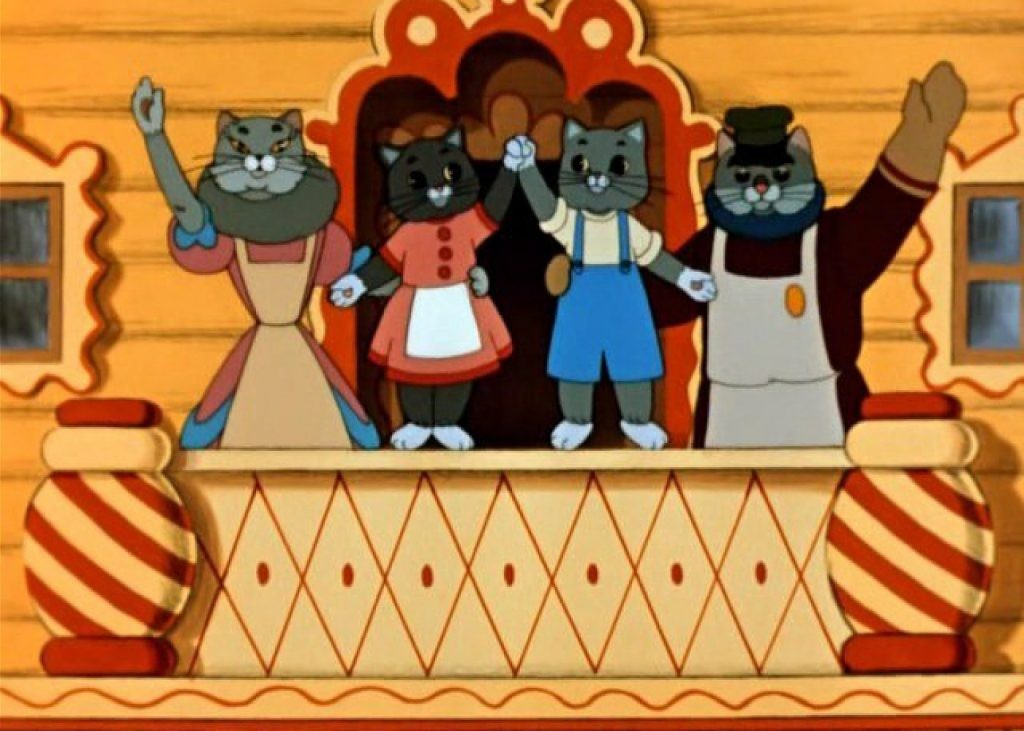 5. Пальчиковая гимнастика «Где обедал, воробей?» Где обедал, воробей?                 Машут перекрещенными   ладошками. -В зоопарке у зверей.  Пообедал я сперва                      Ладошками – раскрывающуюся пасть  За решеткою у льва.  Подкрепился у лисицы,              На каждое название загибают  У моржа попил водицы.             по одному пальчику, сначала на  Ел морковку у слона.                  правой, потом на левой руке.  С журавлем поел пшена.  Погостил у носорога,  Отрубей поел немного,  Побывал я на пиру  У хвостатых кенгуру.  Был на праздничном обеде  У мохнатого медведя.  А зубастый крокодил      Изображают раскрывшуюся пасть животного  Чуть меня не проглотил.6. Игра-драматизация «Кошкин-дом» Распределите роли и разыграйте сцену из сказки.Котята.  Тётя, тётя кошка,               Выгляни в окошко!               Есть хотят котята.              Ты живешь богато.             Обогрей нас, кошка,             Покорми немножко!Кот Василий. Кто там стучится у ворот?                        Я — кошкин дворник, старый кот!Котята.         Мы кошкины племянники!Кот Василий. Вот я вам дам на пряники!                       У нас племянников не счесть,                        И всем охота пить и есть!Котята.           Скажи ты нашей тётке:                        Мы круглые сиротки,                        Изба у нас без крыши,                       А пол прогрызли мыши,                       А ветер дует в щели,                      А хлеб давно мы съели...                      Скажи своей хозяйке!Кот Василий. Пошли вы, попрошайки!                        Небось хотите сливок?                       Вот я вас за загривок!Кошка.    С кем говорил ты, старый кот,                Привратник мой Василий?Кот Василий. Котята были у ворот —                        Поесть они просили.Кошка.          Какой позор! Была сама                       Котёнком я когда-то.                       Тогда в соседние дома                       Не лазили котята.                           Чего от нас они хотят,                      Бездельники и плуты?                      Для голодающих котят                     Есть в городе приюты!7. Беседа по сказке.Вы замечательно разыграли сцену из сказки.- Какими были в этой сцене кошка и кот Василий? (Кошка и кот Василий были злыми, жестокими, недобрыми).- А какими были котята? (Котята были голодными, замерзшими, жалкими).- Пустили ли котят в дом кошка и кот Василий? (Кошка и кот выгнали котят).- Можно ли так поступать по отношению к тем, кто нуждается в нашей помощи? (Нет! Слабым и обиженным нужно всегда помогать).8. Разыгрывание в настольном театре сцены из сказки «Кошкин дом». (нарисуйте с ребенком героев сказки или распечатайте).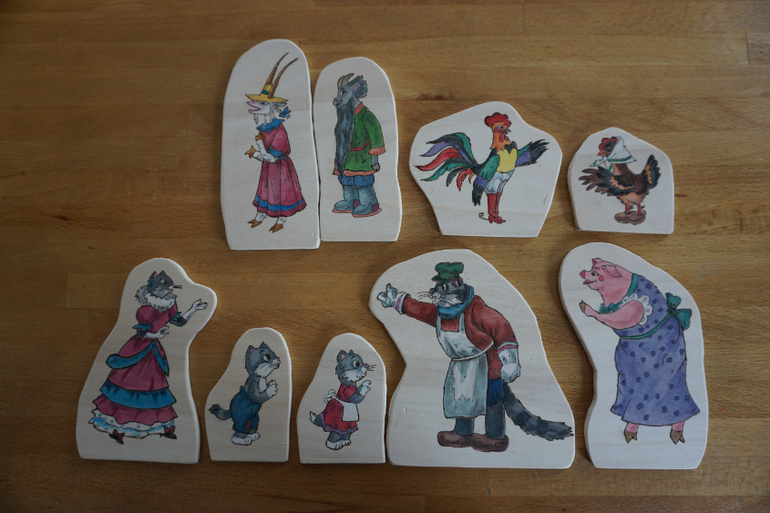 Теперь разыграйте сценку о том, как котята помогли нуждающимся в помощи кошке и коту Василию. Помните о правильном произношении звуков и выразительности речи.   Двое маленьких котятПод окошечком сидят.      Слышат малые, что кто-то       Постучался к ним в ворота.Котята. (Кто там стучится у ворот?)Кот Василий. (Я — кошкин дворник, старый кот.                        Прошу у вас ночлега,                      Укройте нас от снега!)Котята.  (Ах, кот Василий, это ты?          С тобою тётя кошка?          А мы весь день до темноты         Стучались к вам в окошко.         Ты не открыл для нас вчера         Калитки, старый дворник!)Кот Василий. (Какой я дворник без двора!                  Я нынче беспризорник...)Кошка. (Простите, если я была              Пред вами виновата.)Кот Василий. (Теперь наш дом сгорел дотла,                   Впустите нас, котята!)1-й котёнок.  (Я навсегда забыть готов                  Обиды и насмешки,                  Но для блуждающих котов                  Есть в городе ночлежки!)Кошка.  (Мне до ночлежки не дойти.          Я вся дрожу от ветра!)Кот Василий. (Туда окольного пути                   Четыре километра.)2-й котёнок. (Ну, что ты скажешь, старший брат,                 Открыть для них ворота?)Кот Василий. (Сказать по совести, назад                         Брести нам неохота...)1-й котёнок. (Ну, что поделать! В дождь и снег                  Нельзя же быть без крова.                  Кто сам просился на ночлег, —                       Скорей поймет другого.)2-й котёнок. (Кто знает, как мокра вода,                   Как страшен холод лютый,                  Тот не оставит никогда                   Прохожих без приюта!)Спасибо за внимание. Хорошего дня.С уважением, учитель-логопед Анна Владимировна.